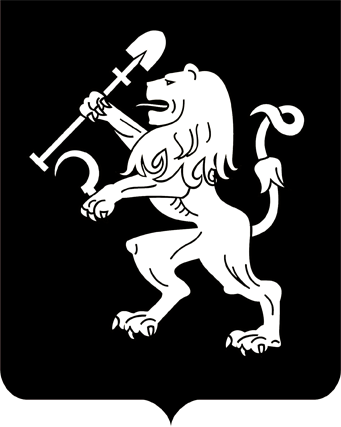 АДМИНИСТРАЦИЯ ГОРОДА КРАСНОЯРСКАПОСТАНОВЛЕНИЕО внесении измененийв постановление администрации города от 23.07.2020 № 568В соответствии с Градостроительным кодексом Российской Федерации, Федеральным законом от 06.10.2003 № 131-ФЗ «Об общих             принципах организации местного самоуправления в Российской Федерации», руководствуясь постановлением Правительства Российской Федерации от 14.06.2013 № 502 «Об утверждении требований к программам комплексного развития систем коммунальной инфраструктуры поселений, городских округов», статьями 41, 58, 59 Устава города Красноярска, ПОСТАНОВЛЯЮ:1. Внести в постановление администрации города от 23.07.2020 
№ 568 «Об утверждении Программы комплексного развития систем коммунальной инфраструктуры городского округа города Красноярска на 2018–2030 годы» следующие изменения:1) в наименовании постановления, пункте 1 слова «2018–2030 годы» заменить словами «2020–2033 годы»;2) приложение к постановлению изложить в редакции согласно приложению к настоящему постановлению.2. Настоящее постановление опубликовать в газете «Городские новости» и разместить на официальном сайте администрации города.Глава города							                  С.В. Еремин26.10.2020№ 854